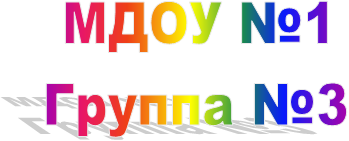 Нормы и правила  поведения ребёнка в детском саду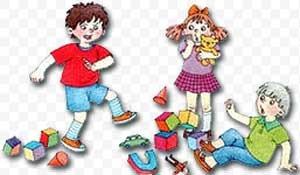      Люди много лет создавали правила поведения, этикета, цель которых была, кроме нравственных качеств доброты, чуткости, сердечности, прививать чувства меры и красоты в манерах поведения, в одежде, разговоре, приеме гостей и сервировке стола — словом во всем, с чем мы входим в общество.
     В соответствии с ФГОС «Решение программных образовательных задач необходимо предусматривать в совместной деятельности взрослого и детей и самостоятельной деятельности детей не только в рамках непосредственно образовательной деятельности, но и при проведении режимных моментов в соответствии со спецификой дошкольного образования, предполагать построение образовательного процесса на адекватных возрасту формах работы с детьми». Для достижения данной цели в работе с детьми должны решаться следующие задачи:1. Освоение детьми нравственных представлений (нормы и правила поведения в обществе, ценные моральные качества человека, явления общественной жизни, труд людей);2. Воспитание культуры общения (соблюдение этических норм речевого этикета, использование в речи соответственных этикетных формул);• воспитание нравственных качеств (развитие чувства уважения к старшим доброжелательности, волевых качеств, сдержанности, правдивости, честности,скромности);• формирование культуры речи (четко и ясно произносить слова, понятно для окружающих излагать свои мысли; не перебивать, внимательно слушать говорящих, говорить спокойно, без крика, с интонацией; вежливо отвечать на вопросы и обращаться с просьбой);• воспитание устойчивых доброжелательных взаимоотношений в детском коллективе (развитие общительности, воспитание гуманного отношения к сверстникам, чувства сотрудничества и умения коллективно планировать деятельность);• формирование обобщенных понятий о хорошем поведении.3. Воспитание культуры деятельности (формирование бережного отношения к вещам, игрушкам, книгам, учебным пособиям, природе и т. д.)4. Воспитание организованного поведения (формирование у дошкольников умений сознательно выполнять правила поведения, подчиняться общим требованиям, установленным в группе, действовать согласованно, совместными усилиями добиваться поставленной цели).5. Воспитание самостоятельности дошкольников (развитие инициативы, самоорганизации и самоконтроля, произвольного, волевого поведения детей в различных видах деятельности).6. Воспитание потребности в соблюдении правил личной гигиены.Следует использовать в работе с детьми способы педагогического воздействия, не только на занятиях, но и в повседневной жизни:1. Приучение. Предлагается детям определенный образец поведения, например, за столом, во время игры, в разговоре с взрослыми или ровесниками. Не только показывается, но и контролируется точность выполнения того или иного правила.2. Упражнение. Многократное повторение того или иного действия. Например, правильно взять нож или вилку в руки, разрезать кусок мяса или колбасы. Нужно добиться от ребенка осознания необходимости и разумности такого использования столовых приборов.3. Воспитывающие ситуации. Специально созданные условия, в которых ребенок оказывается перед выбором, например, во время еды пользоваться вилкой и ножом или одной вилкой.4. Пример для подражания. Взрослый является для ребенка своеобразным образцом, поведение которого малыш хочет копировать и быть во всем на него похожим. Таким примером могут быть воспитатели, родители, литературные герои.5. Словесные методы:5.1. Рассказ. Детям рассказываются реальные, или зачастую, сказочные истории, иллюстрирующие те или иные правила поведения по типу «как надо поступать, а как — не надо поступать». Такие истории создают эмоциональное восприятие поведенческих правил.5.2. Разъяснение. Ситуация когда детям не только показывается и рассказывается, как и почему следует поступить в той или иной ситуации, но и разъясняется смысл поступка с позиции «потому что…». Например, место в автобусе пожилому человеку нужно уступить, потому что он может быть болен, и ему трудно стоять, или он устал, а ехать далеко, а ты еще молод, у тебя достаточно сил…5.3. Беседа. Беседы помогают выявить уровень знаний и понимания детьми норм и правил поведения.6. Поощрение. Использование различных форм поощрения активизирует дошкольника к обучению и дальнейшему усвоению норм и правил поведения.Любая группа детского сада представляет собой своеобразное  сообщество, рождающееся  в результате совместных игр детей, когда они самостоятельно взаимодействуют друг с другом. Игра для детей не только средство познания окружающего мира, но и школа построения взаимоотношений между людьми.   Отношения между детьми в детском саду представляют собой сравнительно устойчивую систему, в которой каждый ребенок в зависимости от тех или иных причин занимает определенное место. «Положение в обществе» зависит от различных навыков и умений ребенка, его личностных качеств и, конечно же, характера малыша, во многом определяющего уровень его общения и качество взаимоотношений в группе детского сада. Помимо этого, на отношения ребенка со сверстниками оказывают влияние и такие факторы, как пол, возраст и некоторые врожденные качества.Все это вместе и определяет симпатии и антипатии, «популярность» и «непопулярность», «звездность» и «изолированность» каждого отдельно взятого ребенка. С какими проблемами может столкнуться ребенок в детском саду?Согласитесь, в садике ребенок впервые оказывается в коллективе (да еще так надолго), где обычно уже существуют какие-то правила, запреты, традиции и уже сформировались группы.В старшем дошкольном возрасте – дети уже вовсю строят «отношения» и «плетут интриги». Ребенок 5-7 лет уже вполне может обосновать свои симпатии и антипатии к определенным детям, а так же объяснить выбор друга, дав определенные характеристики – вроде «Маша плохая, она дразнится», «Денис хороший, он добрый и нежадный».Себя дети дошкольного возраста обычно оценивают только положительно и хотят оставаться такими всегда. И это правильно! Родителям следует обязательно поддерживать в ребенке это желание, акцентируя внимание исключительно на его положительных качествах. Однако переживая о взаимоотношениях ребенка со сверстниками, родителям все же следует помнить о том, что дети в любом случае «должны пройти» все возможные виды отношений между людьми, включая конфликты, ссоры и их разрешение. Взаимодействие со сверстниками необходимо – взаимоотношения с другими детьми формируют у ребенка систему ценностей, модель поведения в обществе, умение понимать людей, сопереживать другим, не бояться иметь собственное мнение и т.д.Есть несколько весьма распространенных родительских стратегий, которые  провоцируют  проблемы.Стратегия первая – идеализация. Отправляя ребенка в детский сад, не сулите ему райской жизни. Ведь у детей воображение гораздо богаче, чем у взрослых, а потому у них легко возникают идеализированные образы. Когда эти чрезмерно радужные представления малыша сталкиваются с действительностью (даже хорошей действительностью, у ребенка появляется негативная реакция и разочарование в садике (детях, воспитателях и т. д.) . Будьте честны с ребенком: рассказывайте о том, что в садике ему будет не только весело и интересно, но и что он должен слушаться воспитательницу, соблюдать распорядок дня, быть вежливым и аккуратным. Объясните, что так же, как вы должны ходить на работу и выполнять свои обязанности, он должен ходить в детский сад. Это его «работа»: чем лучше и успешнее он освоит то, чему его учат, тем быстрее станет самостоятельным и взрослым.Стратегия вторая – «работа есть работа». Нельзя слишком строго подходить к ребенку («Пора – значит пора!», «Надо – значит надо, и нечего плакать, стонать!»). Конечно, детский сад – это его новая и очень ответственная обязанность, но родители должны помнить и понимать, что  ребенок имеет право как на ошибки, так и на переживания.Стратегия третья – обсуждение. Не стоит обсуждать при ребенке то, что вам не нравится в детском саду. Подобные разговоры могут незаметно сформировать у ребенка негатив по отношению к воспитателям, сотрудникам, детям.Стратегия четвертая – «мой бедненький». Это самая страшная из всех ошибочных родительских стратегий. Встречается у родителей, дети которых имеют какие-либо индивидуальные особенности (проблемы зрения, слуха, полнота/худоба, нарушения речи, хронические соматические заболевания). Эти родители совсем не учитывают реальные проблемы ребенка и забывают, что комплексы у детей появляются только «благодаря» нам, родителям.  Существует этика поведения детей в детском саду, которую должны соблюдать дети, а родители, в свою очередь, обязаны знать эти правила и требовать от детей их соблюдения! В каждом детском садике установлены  нормы и правила поведения, которые приняты во всех дошкольных учреждениях. Давайте разберем некоторые из них. Жизнь дошкольника подчинена режиму и расписанию занятий и для того, чтобы везде успевать, необходимо четко следовать им.1 Аккуратно одетый ребёнок приходит вместе с мамой (папой, бабушкой дедушкой) и лично передаётся воспитателю до 08.30. Зашли в группу - поприветствовали друг друга. Мы говорим слово «Здравствуйте», а вместе с тем уже прививаем нормы поведения и уважения к старшим. Здесь важен эмоциональный настрой ребёнка! Необходимо, чтобы ребёнок спокойно зашёл в группу. Создайте спокойный, бесконфликтный климат для ребёнка в семье. Создайте в выходные дни дома для него режим такой же, как и в дошкольном учреждении. Не реагируйте на выходки ребенка и не наказывать его за детские шалости. Повышенная тревожность мамы, неправильная оценка собственной роли в жизни ребенка, нежелание увидеть в его поведении элементы манипулирования взрослыми – все эти причины в той или иной степени могут провоцировать подобное поведение. В этом случае именно мама должна изменить свое внутреннее состояние.Воспитателю важно знать об эмоциональном настрое ребёнка, о различных изменениях в его поведении или физическом состоянии. Общайтесь со своими детьми! Воспитатель не конкурирует с родительской любовью – невозможно дать столько любви и тепла каждому ребёнку в отдельности из большой массы. И родители должны это осознавать, как и то, что в группе детей предсказать все неожиданные ситуации невозможно.- Желательно, чтобы Вы, уважаемые родители, приводили ребенка в группу до 08:30 - так ребенку легче включиться в жизнь и режимные моменты группы вместе со всеми детьми, сделать утреннюю гимнастику, пообщаться с друзьями до занятий, поиграть в любимые игры.- Педагоги готовы беседовать с Вами о вашем ребенке утром до 8.25 и вечером после 17.30. в другое время педагог обязан работать с группой детей, и отвлекать его нельзя.- К педагогам группы независимо от их возраста необходимо обращаться на вы, по имени и отчеству.2. В детском саду мы учим детей игровой деятельности. Для этого существуют различные центры активности. Педагог приучает ребёнка к порядку – убирать за собой игрушки на место, бережно относиться к игрушкам и применять их по назначению.Уважаемые родители, требуйте от своих детей дома того же! Не облегчайте труд своих детей, стимулируйте их определённым правилам порядка, делайте это систематично.3. Умение вести себя за столом – должно прививаться не только в детском саду, но и дома. Правильно держать ложку, сидеть ровно, не разговаривать во время еды, не играть и не отвлекаться. После принятия пищи ребёнок говорит «Спасибо», спокойно встаёт из стола, идёт умываться.5. У ребёнка необходимо развивать навык самообслуживания: одеваться, раздеваться, умываться и т. п. в этом деле взрослым нужно запастись терпения!Детский сад – это второй дом и именно с педагогом-воспитателем ребёнок проводит большую часть времени.В работе с дошкольниками следует уделить большое внимание воспитанию культуры общения: главное — воспитание уважения к родным и близким, привязанности и уважения к воспитателю, формирование доброжелательного отношения к сверстникам и окружающим, желания подчиняться установленным нормам поведения, осознанного стремления порадовать старших хорошими поступками, желания быть полезным окружающим.